Publicado en Málaga el 08/02/2016 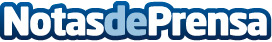 El programa de formación logística para empresas Expansión sin Fronteras llega a MálagaEl próximo día 17 de febrero 30 pymes andaluzas podrán participar de forma gratuita en la jornada formativa previo registro en: www.simplydhl.com/ciscustomerDatos de contacto:Noelia Perlacia0915191005Nota de prensa publicada en: https://www.notasdeprensa.es/el-programa-de-formacion-logistica-para Categorias: Finanzas Andalucia Emprendedores Logística Eventos http://www.notasdeprensa.es